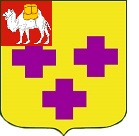 Собрание депутатов города ТроицкаЧелябинской областиПятый созывДевятнадцатое заседаниеР Е Ш Е Н И Еот 22.12.2016г. № 188      г. ТроицкОб утверждении Положения о порядке утверждения тарифов (цен) на услуги, работы, установление которых отно-сится к полномочиям органов мест-ного самоуправления города ТроицкаВ соответствии с Жилищным кодексом Российской Федерации, Федеральным законом от 6 октября 2003 года № 131-ФЗ «Об общих принципах организации местного самоуправления в Российской Федерации», постанов-лением Правительства Российской Федерации от 07.03.1995 г. № 239 «О мерах по упорядочению государственного регулирования цен (тарифов)», Уставом города Троицка Собрание депутатов города ТроицкаРЕШАЕТ:Утвердить Положение о порядке утверждения тарифов (цен) на услуги, работы, установление которых относится к полномочиям органов местного самоуправления города Троицка (приложение).Признать утратившими силу:- решение Собрания депутатов города Троицка от 27.10.2011 года № 176 «Об утверждении Положения о порядке утверждения цен, тарифов и надбавок на товары и услуги, установление которых относится к полномочиям органов местного самоуправления города Троицка»;- решение Собрания депутатов города Троицка от 26.01.2012 года № 14 «О внесении изменений в решение Собрания депутатов города Троицка от 27.10.2011 года № 176 «Об утверждении Положения о порядке утверждения цен, тарифов и надбавок на товары и услуги, установление которых относится к полномочиям органов местного самоуправления города Троицка».Контроль за исполнением настоящего решения поручить постоянной комиссии по финансово-бюджетной и экономической политике (Чухнин В.Ю.).Настоящее решение опубликовать в газете «Вперед».Настоящее решение вступает в силу со дня его официального опубликования.Председатель Собрания депутатов города Троицка						       В.Ю. ЧухнинГлава города Троицка							       А.Г. Виноградов